******************************CỘNG HÒA XÃ HỘI CHỦ NGHĨA VIỆT NAMĐộc lập - Tự do - Hạnh phúcBIÊN BẢN CAM KẾT AN TOÀN LAO ĐỘNGCăn cứ hợp đồng khoán nhân công ngày …... tháng …... năm 2022Hôm nay vào hồi …. giờ ….  ngày ….. tháng ….. năm 2022Tại địa chỉ công trình:………………………………………………….…………………………..Chúng tôi gồm:BÊN A: CÔNG TY Cổ Phần VINADUYNgười đại diện:	……………………………………………………………………………………………….Chức vụ:      		……………………………………………………………………………………………….Điện thoại: 		……………………………………………………………………………………………….BÊN B: Tổ đội thi công:Người đại diện:	……………………………………………………………………………………………….Ngày sinh:      		……………………………………………………………………………………………….Số CMND/CCCD:	………………………………. Ngày cấp …………. Nơi cấp ……………………………Điện thoại: 		……………………………………………………………………………………………….Địa chỉ:		……………………………………………………………………………………………….Chúng tôi xin chịu trách nhiệm trước pháp luật với toàn bộ cam kết trên.Tôi xin ký tên và cam kết ở dưới đây rằng bản thân tôi đã tham dự khóa huấn luyện về công tác an toàn cơ bản và thông suốt các quy định và nội quy an toàn khi làm việc tại công trình có địa chỉ ghi ở mục trên trong hợp đồng này, mà Công ty Cổ Phần Vinaduy triển khai thi công.Tôi xin hứa sẽ tôn trọng và tuân thủ nghiêm chỉnh theo các quy định, nội quy, quy trình cùng các tiêu chuẩn an toàn đã huấn luyện trước khi làm việc trong công trường gồm các điều khoản sau đây:Làm việc một cách an toàn không để bất kỳ một hành động mất an toàn nào có thể gây nguy hại cho bản thân mình và cho người khác.Đảm bảo rằng các dụng cụ làm việc, máy móc, trang thiết bị, vật liệu kể cả phương tiện bảo vệ cá nhân đều được sử dụng đúng cách và được bảo quản trong tình trạng phục vụ tốt nhất.Báo cáo tức thời các sự cố bất thường và hư hỏng máy móc, thiết bị cho người giám sát gần nhất.Tham dự đều đặn các cuộc họp nhắc nhở về an toàn, các cuộc họp khác và các lớp huấn luyện định kỳ hàng tháng về an toàn.Tuân thủ nghiêm các quy định, chỉ thị, lời hướng dẫn do cán bộ an toàn, người giám sát, kỹ sư có trách nhiệm ban hành.Chú ý tuân theo các dấu hiệu, hướng dẫn an toàn, biển báo an toàn.Không đem các chất cháy nổ, hàng quốc cấm, vũ khí quân dụng vào công trường.Không sử dụng rượu bia và các chất kích thích trước và trong quá trình làm việc.Không ném các vật tư, dụng cụ, vật liệu từ trên cao xuống; Đi lại đúng nơi quy định.Tuân thủ nghiêm các qui định về  an toàn điện.Làm việc đúng quy trình và biện pháp đã được hướng dẫnCác thiết bị và dụng cụ chữa cháy chỉ sử dụng trong tình trạng khẩn cấp.Dọn vệ sinh sạch sẽ và luôn bảo quản tốt khu vực làm việc của mình.Nếu để xảy ra tai nạn lao động do không thực hiện tốt các quy định, nội quy tôi xin hoàn toàn chịu trách nhiệm trước công ty và pháp luật của nhà nước, và sẽ tự khắc phục những hậu quả nếu để xảy ra tai nạn hoặc mất an toàn lao động.                    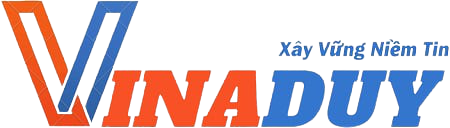 Công ty Cổ Phần VinaduyTổng đài: 1900 999946Website: XaydungVinaduy.ComVPGD: 125 Hoàng Ngân, Trung Hòa, Cầu Giấy, Hà NộiĐại diện bên B
(Ký, ghi rõ họ tên)Đại diện bên A (Ký, ghi rõ họ tên)